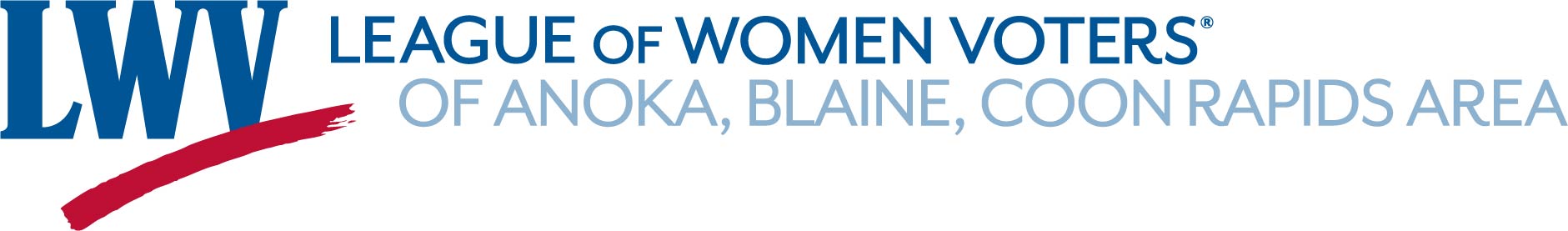 DonationName_____________________________________________________________________________________Address___________________________________________________________________________________City_______________________________________________________________Zip Code ________________ Phone (optional) _________________________________________ Email address ________________________________________________ I wish my contribution to remain anonymous. _____Comments ________________________________________________________________________________________________________________________________________________________________________________________________________________________________________________________________________________________________________________________________________________________________________ Mail to:League of Women Voters ABC1482 158th LN NW
Andover, MN 55304Thank you for your contribution!LWV ABC is an 501(c)(3) organization.  Your donation is fully tax deductible.